Додаток 8
до Інструкції щодо порядку оформлення 
і ведення особових справ отримувачів 
усіх видів соціальної допомоги
(пункт 4.5 глави 4)ПОВІДОМЛЕННЯ
про призначення (непризначення, відмову в призначенні) житлової субсидії
№ ___________Повідомлення
про призначення (відмову в призначенні) соціальної допомоги
№ ___________Уповноваженому власнику / наймачеві
____________________________________________________________________________________
                   (прізвище, власне ім'я, по батькові (за наявності) особи, якій призначено субсидію)
___________________________________________________________________________________
                                                         (адреса, телефони особи, якій призначено субсидію)Особовий рахунок № ________________________________________________________________Площа, на яку призначається субсидія, _________________________________________________Призначено (не призначено, відмовлено у призначенні) житлову субсидіюз ____________ до ____________ включно.Розраховано субсидію на __________ місяців, з ____________ до ____________ включно
щомісячно в сумі _____________ грн
(__________________________________ грн _____ коп.)
                                                                                         (словами)Найменування організації, що надає послуги, ОСББ / ЖБК та найменування виду послугиНомер особового рахункуОбсяг / вартість плати за житлово-комунальні послуги (за соціальними нормативами),
(П) грнУВАГА! Громадяни, яким надається житлова субсидія, зобов'язані щомісяця сплачувати вартість фактично спожитих житлово-комунальних послуг.Громадянин є відповідальним за надані або ненадані відомості про доходи, майно, що вплинули або могли вплинути на встановлення права на призначення субсидії та на визначення її розміру.У разі виникнення таких обставин: зміни у складі осіб, які зареєстровані (фактично проживають) у житловому приміщенні / будинку, та у складі їхніх сімей; зміна переліку отримуваних житлово-комунальних послуг та умов їх надання; придбання майна, товарів, іноземної валюти або оплата послуг на суму, що перевищує 50 тис. гривень; наявність на депозитному банківському рахунку (рахунках) коштів у сумі, що перевищує 100 тис. гривень; наявність у власності транспортного засобу, якому менше ніж 5 років, або двох і більше транспортних засобів, яким менше ніж 15 років; наявність у власності більше ніж 1 житлового приміщення; наявність заборгованості понад три місяці за виконавчими провадженням про стягнення аліментів; отримання одноразового доходу в сумі, що перевищує 25-кратний розмір прожиткового мінімуму, встановленого для працездатних осіб, громадянин повинен протягом 30 календарних днів повідомити про це орган, який призначив субсидію.У разі зміни виплатних реквізитів банківського рахунка громадянин зобов'язаний протягом 10 календарних днів письмово повідомити про це орган, який призначив субсидію.УВАГА! Громадяни, яким надається житлова субсидія, зобов'язані щомісяця сплачувати вартість фактично спожитих житлово-комунальних послуг.Громадянин є відповідальним за надані або ненадані відомості про доходи, майно, що вплинули або могли вплинути на встановлення права на призначення субсидії та на визначення її розміру.У разі виникнення таких обставин: зміни у складі осіб, які зареєстровані (фактично проживають) у житловому приміщенні / будинку, та у складі їхніх сімей; зміна переліку отримуваних житлово-комунальних послуг та умов їх надання; придбання майна, товарів, іноземної валюти або оплата послуг на суму, що перевищує 50 тис. гривень; наявність на депозитному банківському рахунку (рахунках) коштів у сумі, що перевищує 100 тис. гривень; наявність у власності транспортного засобу, якому менше ніж 5 років, або двох і більше транспортних засобів, яким менше ніж 15 років; наявність у власності більше ніж 1 житлового приміщення; наявність заборгованості понад три місяці за виконавчими провадженням про стягнення аліментів; отримання одноразового доходу в сумі, що перевищує 25-кратний розмір прожиткового мінімуму, встановленого для працездатних осіб, громадянин повинен протягом 30 календарних днів повідомити про це орган, який призначив субсидію.У разі зміни виплатних реквізитів банківського рахунка громадянин зобов'язаний протягом 10 календарних днів письмово повідомити про це орган, який призначив субсидію.УВАГА! Громадяни, яким надається житлова субсидія, зобов'язані щомісяця сплачувати вартість фактично спожитих житлово-комунальних послуг.Громадянин є відповідальним за надані або ненадані відомості про доходи, майно, що вплинули або могли вплинути на встановлення права на призначення субсидії та на визначення її розміру.У разі виникнення таких обставин: зміни у складі осіб, які зареєстровані (фактично проживають) у житловому приміщенні / будинку, та у складі їхніх сімей; зміна переліку отримуваних житлово-комунальних послуг та умов їх надання; придбання майна, товарів, іноземної валюти або оплата послуг на суму, що перевищує 50 тис. гривень; наявність на депозитному банківському рахунку (рахунках) коштів у сумі, що перевищує 100 тис. гривень; наявність у власності транспортного засобу, якому менше ніж 5 років, або двох і більше транспортних засобів, яким менше ніж 15 років; наявність у власності більше ніж 1 житлового приміщення; наявність заборгованості понад три місяці за виконавчими провадженням про стягнення аліментів; отримання одноразового доходу в сумі, що перевищує 25-кратний розмір прожиткового мінімуму, встановленого для працездатних осіб, громадянин повинен протягом 30 календарних днів повідомити про це орган, який призначив субсидію.У разі зміни виплатних реквізитів банківського рахунка громадянин зобов'язаний протягом 10 календарних днів письмово повідомити про це орган, який призначив субсидію.відмовлено у призначенні житлової субсидії з таких підстав*:загальна площа житлового приміщення перевищує 130 кв. м для квартири у багатоквартирному будинку або 230 кв. м для індивідуального будинку;наявний транспортний засіб, що підлягає державній реєстрації, з року випуску якого минуло менше ніж 5 років, або більше ніж 1 транспортний засіб, що підлягає державній реєстрації, з року випуску якого минуло менше ніж 15 років;у власності осіб є більше ніж 1 житлове приміщення (квартира, будинок);у складі домогосподарства або у складі сім'ї члена домогосподарства є особи, які досягли 18-річного віку та не мають доходів, або нарахований середньомісячний сукупний дохід яких менший, ніж розмір мінімальної заробітної плати, та/або ними чи за них не сплачено єдиного внеску на загальнообов'язкове державне соціальне страхування у визначеному законом розмірі;протягом 12 місяців перед призначенням житлової субсидії здійснено операцію на суму, яка перевищила 50,0 тис. грн, а саме (потрібне підкреслити):купівлю рухомого чи нерухомого майна, транспортного засобу (механізму), цінних паперів та інших фінансових інструментів, віртуальних активів, іноземної валюти, а також банківських металів, будівельних матеріалів, інших товарів довгострокового вжитку;оплату (одноразову) будь-яких робіт або послуг (крім медичних, освітніх та житлово-комунальних послуг згідно із соціальною нормою житла);платіж (платежі) згідно з правочинами, за якими передбачено набуття майнових прав на нерухоме майно та/або транспортні засоби (механізми) (крім об'єктів спадщини та дарування);внески до статутного (складеного) капіталу товариства, підприємства, організації;благодійну діяльність (виключно у вигляді сплати коштів);надання поворотної/безповоротної фінансової допомоги, позики;наявна прострочена понад три місяці заборгованість з оплати житлово-комунальних послуг, витрат на управління багатоквартирним будинком, строк позовної давності якої не минув і загальна сума якої перевищує 40 неоподатковуваних мінімумів доходів громадян на день звернення за призначенням житлової субсидії;на депозитному банківському рахунку (рахунках) наявні кошти в сумі, що перевищує 100,0 тис. грн., або облігації внутрішньої державної позики на загальну суму, що перевищує 100,0 тис. грн.;у складі домогосподарства або у складі сім'ї члена домогосподарства є особи, які мають заборгованість за виконавчими провадженнями про стягнення аліментів понад три місяці;інші підстави відмови у призначенні житлової субсидії (зазначається відповідна підстава) згідно з Положенням про порядок призначення житлових субсидій, затвердженим постановою Кабінету Міністрів України від 21.10.95 № 848.____________* Із переліку вибирається одна або декілька підстав відмови у призначенні житлової субсидіїПримітка.Це рішення може бути оскаржено в суді.відмовлено у призначенні житлової субсидії з таких підстав*:загальна площа житлового приміщення перевищує 130 кв. м для квартири у багатоквартирному будинку або 230 кв. м для індивідуального будинку;наявний транспортний засіб, що підлягає державній реєстрації, з року випуску якого минуло менше ніж 5 років, або більше ніж 1 транспортний засіб, що підлягає державній реєстрації, з року випуску якого минуло менше ніж 15 років;у власності осіб є більше ніж 1 житлове приміщення (квартира, будинок);у складі домогосподарства або у складі сім'ї члена домогосподарства є особи, які досягли 18-річного віку та не мають доходів, або нарахований середньомісячний сукупний дохід яких менший, ніж розмір мінімальної заробітної плати, та/або ними чи за них не сплачено єдиного внеску на загальнообов'язкове державне соціальне страхування у визначеному законом розмірі;протягом 12 місяців перед призначенням житлової субсидії здійснено операцію на суму, яка перевищила 50,0 тис. грн, а саме (потрібне підкреслити):купівлю рухомого чи нерухомого майна, транспортного засобу (механізму), цінних паперів та інших фінансових інструментів, віртуальних активів, іноземної валюти, а також банківських металів, будівельних матеріалів, інших товарів довгострокового вжитку;оплату (одноразову) будь-яких робіт або послуг (крім медичних, освітніх та житлово-комунальних послуг згідно із соціальною нормою житла);платіж (платежі) згідно з правочинами, за якими передбачено набуття майнових прав на нерухоме майно та/або транспортні засоби (механізми) (крім об'єктів спадщини та дарування);внески до статутного (складеного) капіталу товариства, підприємства, організації;благодійну діяльність (виключно у вигляді сплати коштів);надання поворотної/безповоротної фінансової допомоги, позики;наявна прострочена понад три місяці заборгованість з оплати житлово-комунальних послуг, витрат на управління багатоквартирним будинком, строк позовної давності якої не минув і загальна сума якої перевищує 40 неоподатковуваних мінімумів доходів громадян на день звернення за призначенням житлової субсидії;на депозитному банківському рахунку (рахунках) наявні кошти в сумі, що перевищує 100,0 тис. грн., або облігації внутрішньої державної позики на загальну суму, що перевищує 100,0 тис. грн.;у складі домогосподарства або у складі сім'ї члена домогосподарства є особи, які мають заборгованість за виконавчими провадженнями про стягнення аліментів понад три місяці;інші підстави відмови у призначенні житлової субсидії (зазначається відповідна підстава) згідно з Положенням про порядок призначення житлових субсидій, затвердженим постановою Кабінету Міністрів України від 21.10.95 № 848.____________* Із переліку вибирається одна або декілька підстав відмови у призначенні житлової субсидіїПримітка.Це рішення може бути оскаржено в суді.відмовлено у призначенні житлової субсидії з таких підстав*:загальна площа житлового приміщення перевищує 130 кв. м для квартири у багатоквартирному будинку або 230 кв. м для індивідуального будинку;наявний транспортний засіб, що підлягає державній реєстрації, з року випуску якого минуло менше ніж 5 років, або більше ніж 1 транспортний засіб, що підлягає державній реєстрації, з року випуску якого минуло менше ніж 15 років;у власності осіб є більше ніж 1 житлове приміщення (квартира, будинок);у складі домогосподарства або у складі сім'ї члена домогосподарства є особи, які досягли 18-річного віку та не мають доходів, або нарахований середньомісячний сукупний дохід яких менший, ніж розмір мінімальної заробітної плати, та/або ними чи за них не сплачено єдиного внеску на загальнообов'язкове державне соціальне страхування у визначеному законом розмірі;протягом 12 місяців перед призначенням житлової субсидії здійснено операцію на суму, яка перевищила 50,0 тис. грн, а саме (потрібне підкреслити):купівлю рухомого чи нерухомого майна, транспортного засобу (механізму), цінних паперів та інших фінансових інструментів, віртуальних активів, іноземної валюти, а також банківських металів, будівельних матеріалів, інших товарів довгострокового вжитку;оплату (одноразову) будь-яких робіт або послуг (крім медичних, освітніх та житлово-комунальних послуг згідно із соціальною нормою житла);платіж (платежі) згідно з правочинами, за якими передбачено набуття майнових прав на нерухоме майно та/або транспортні засоби (механізми) (крім об'єктів спадщини та дарування);внески до статутного (складеного) капіталу товариства, підприємства, організації;благодійну діяльність (виключно у вигляді сплати коштів);надання поворотної/безповоротної фінансової допомоги, позики;наявна прострочена понад три місяці заборгованість з оплати житлово-комунальних послуг, витрат на управління багатоквартирним будинком, строк позовної давності якої не минув і загальна сума якої перевищує 40 неоподатковуваних мінімумів доходів громадян на день звернення за призначенням житлової субсидії;на депозитному банківському рахунку (рахунках) наявні кошти в сумі, що перевищує 100,0 тис. грн., або облігації внутрішньої державної позики на загальну суму, що перевищує 100,0 тис. грн.;у складі домогосподарства або у складі сім'ї члена домогосподарства є особи, які мають заборгованість за виконавчими провадженнями про стягнення аліментів понад три місяці;інші підстави відмови у призначенні житлової субсидії (зазначається відповідна підстава) згідно з Положенням про порядок призначення житлових субсидій, затвердженим постановою Кабінету Міністрів України від 21.10.95 № 848.____________* Із переліку вибирається одна або декілька підстав відмови у призначенні житлової субсидіїПримітка.Це рішення може бути оскаржено в суді.Начальник Управління
_______________________________
(власне ім'я, прізвище)
___________________
(підпис)___ ____________ 20__ року___ ____________ 20__ року___ ____________ 20__ рокуЗа заявою __________________________________________________________________________
          (прізвище, власне ім'я, по батькові (за наявності) заявника / уповноваженого представника сім'ї)
___________________________________________________________________________________
                                                                                (місце проживання)
особовий рахунок № ______________________________,
призначено допомогу ______________________________________________ на ________ місяців
                                                                                     (вид допомоги)
з ____________ до ____________ включно
в сумі ______________ грн (__________________________________ грн _______ коп.)
                        (цифрами)                                                          (словами)Виплата:  через організацію, яка здійснює виплату і доставку пенсій та грошової допомоги 
відділення № ____________________________________________________________________________________;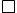   на рахунок у банку
IBAN __________________________________ найменування банку __________________________.Номер вкладу ________________________________________________________________________Не призначено соціальної допомоги з таких підстав:
____________________________________________________________________________________
____________________________________________________________________________________
____________________________________________________________________________________
Це рішення може бути оскаржено в установленому законодавством порядку.____________________________________________________________________________________
____________________________________________________________________________________
____________________________________________________________________________________За заявою __________________________________________________________________________
          (прізвище, власне ім'я, по батькові (за наявності) заявника / уповноваженого представника сім'ї)
___________________________________________________________________________________
                                                                                (місце проживання)
особовий рахунок № ______________________________,
призначено допомогу ______________________________________________ на ________ місяців
                                                                                     (вид допомоги)
з ____________ до ____________ включно
в сумі ______________ грн (__________________________________ грн _______ коп.)
                        (цифрами)                                                          (словами)Виплата:  через організацію, яка здійснює виплату і доставку пенсій та грошової допомоги 
відділення № ____________________________________________________________________________________;  на рахунок у банку
IBAN __________________________________ найменування банку __________________________.Номер вкладу ________________________________________________________________________Не призначено соціальної допомоги з таких підстав:
____________________________________________________________________________________
____________________________________________________________________________________
____________________________________________________________________________________
Це рішення може бути оскаржено в установленому законодавством порядку.____________________________________________________________________________________
____________________________________________________________________________________
____________________________________________________________________________________За заявою __________________________________________________________________________
          (прізвище, власне ім'я, по батькові (за наявності) заявника / уповноваженого представника сім'ї)
___________________________________________________________________________________
                                                                                (місце проживання)
особовий рахунок № ______________________________,
призначено допомогу ______________________________________________ на ________ місяців
                                                                                     (вид допомоги)
з ____________ до ____________ включно
в сумі ______________ грн (__________________________________ грн _______ коп.)
                        (цифрами)                                                          (словами)Виплата:  через організацію, яка здійснює виплату і доставку пенсій та грошової допомоги 
відділення № ____________________________________________________________________________________;  на рахунок у банку
IBAN __________________________________ найменування банку __________________________.Номер вкладу ________________________________________________________________________Не призначено соціальної допомоги з таких підстав:
____________________________________________________________________________________
____________________________________________________________________________________
____________________________________________________________________________________
Це рішення може бути оскаржено в установленому законодавством порядку.____________________________________________________________________________________
____________________________________________________________________________________
____________________________________________________________________________________Начальник Управління
_______________________________
(власне ім'я, прізвище)
___________________
(підпис)___ ____________ 20__ року___ ____________ 20__ року___ ____________ 20__ року